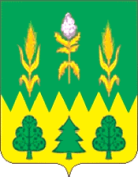 РОССИЙСКАЯ ФЕДЕРАЦИЯОРЛОВСКАЯ ОБЛАСТЬАДМИНИСТРАЦИЯ ДМИТРОВСКОГО РАЙОНАПОСТАНОВЛЕНИЕ   02 июня 2017  	№  153          г. ДмитровскО внесении изменений в постановление администрации Дмитровского района от 22 ноября 2016г №245 «О проведении открытого конкурса по отбору управляющих организаций для управления многоквартирными домами, расположенными на территории муниципального образования Дмитровский район Орловской области»В связи с изменением списка многоквартирных домов, которые не выбрали способ управления многоквартирным домом, расположенных на территории Дмитровского района, администрация Дмитровского района постановляет:1.Приложение 1 постановления администрации Дмитровского района от 22 ноября 2016г №245 «О проведении открытого конкурса по отбору управляющих организаций для управления многоквартирными домами, расположенными на территории муниципального образования Дмитровский район Орловской области»  изложить в новой редакции согласно приложению к данному постановлению.2.Настоящее постановление вступает в силу со дня его подписания. Глава района                                                                                          С. А. Козин                                                                                                    Приложениек постановлению администрации Дмитровского района Орловской области                                                                                                    от «      » июня 201      г. №         .СПИСОКмногоквартирных домов, расположенных на территории муниципального образования Дмитровский район Орловской области№п/пНаселенный пункт, улица, номер жилого дома№п/пНаселенный пункт, улица, номер жилого дома1г. Дмитровск, 3-й Красный д. 21А22г. Дмитровск, Советская 822г. Дмитровск, Коммунистическая 48А23г. Дмитровск, Советская, 82А3г. Дмитровск, Коммунистическая 5024г. Дмитровск, Советская  934г. Дмитровск, Красная 105А25г. Дмитровск, Советская 1025г. Дмитровск, Красная 105Б26г. Дмитровск, Советская 1106г. Дмитровск, Красная 14127г. Дмитровск, Светская 141А7г. Дмитровск, Красная 141Б28г. Дмитровск, Советская 141Б8г. Дмитровск, Красная 15229г. Дмитровск, Советская 153Б9г. Дмитровск, Лесная 230г. Дмитровск, Советская 16310г. Дмитровск, Лесная 431г. Дмитровск, Социалистическая 90А11г. Дмитровск, Лесная 1832г. Дмитровск, Толкачева 20А12г. Дмитровск, Пионерская 2А33г. Дмитровск, Толкачева 2213г. Дмитровск, Пионерская 9А34г. Дмитровск, Толкачева 2414г. Дмитровск, Пионерская 1335г. Дмитровск, Толкачева 2515г. Дмитровск, Пионерская 1536г. Дмитровск, Толкачева, 27 А16г. Дмитровск, Пионерская 16А37г. Дмитровск, Толкачева, 2717г. Дмитровск, Пионерская 1738г. Дмитровск, Толкачева, 2918г. Дмитровск, Садовая 239г. Дмитровск, Толкачева, 3119г. Дмитровск, Свободная 30А40г. Дмитровск, Ульянцева, 420г. Дмитровск, Советская 23А41г. Дмитровск, Ульянцева, 621г. Дмитровск, Советская 3242г. Дмитровск, Ульянцева, 8